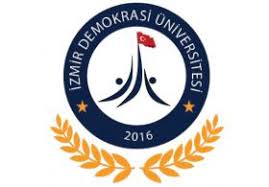   ICHES-IDU 2020  DAVET MEKTUBUSayın Meslektaşımız,Sizi 4-5 Nisan 2020 tarihlerinde İzmir Demokrasi Üniversitesi Üçkuyular Ana Yerleşkesinde düzenlenecek olan İzmir Demokrasi Üniversitesi Uluslararası Sağlık Bilimleri Kongresi 2020’ye (ICHES-IDU 2020) katılmaya davet etmekten mutluluk duymaktayız.Günümüzde ülkelerin teknolojik ve bilimsel olarak ilerlemesi için disiplinler arası çalışmaların arttırılması ve desteklenmesi çok büyük önem arz etmektedir. Bu sebeple, hem farklı uzmanlık alanları olan akademisyenlerin bir araya gelerek bilgi ve deneyimlerini paylaşabilecekleri bir platformun oluşturulması hem de çok disiplinli bir bakış açısı ile geliştirilecek ortak projelerin desteklenmesi temel hedeflerden olmalıdır.İzmir Demokrasi Üniversitesi olarak düzenlediğimiz kongremizde konferanslar ve sözel/poster bildiriler yer alacaktır.       Sizi kongremizde görmekten onur duyarız.      Saygılarımızla,      Kongre Düzenleme Kurulu Adına Kongre Başkanı Prof. Dr. Bedriye TUNÇSİPER İzmir Demokrasi Üniversitesi Rektörü      Kongremizin detaylarına aşağıdaki linkten ulaşabilirsiniz.       Kongre web sayfası: http://iches2020.idu.edu.tr